AUDIO LINGUAL METHOD AND USING ANIMATION VIDEO ON THE STUDENTS’ ACHIEVEMENT IN SPEAKING SKILL AT SMPS PRAYATNA MEDANA THESISSubmitted to the Department of English Language Education in Partial Fulfillment of the Requirements for the Degree ofSarjana PendidikanbyULFA DEKARegristration Number: 191224023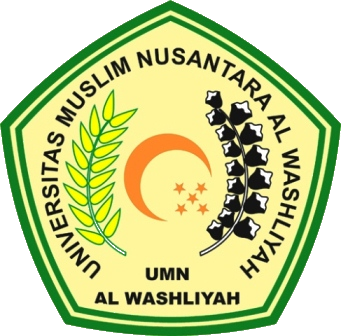 ENGLISH EDUCATION DEPARTMENTFACULTY TEACHERS TRAINING AND EDUCATIONUNIVERSITAS MUSLIM NUSANTARA AL WASHLIYAH MEDAN2023